Его ро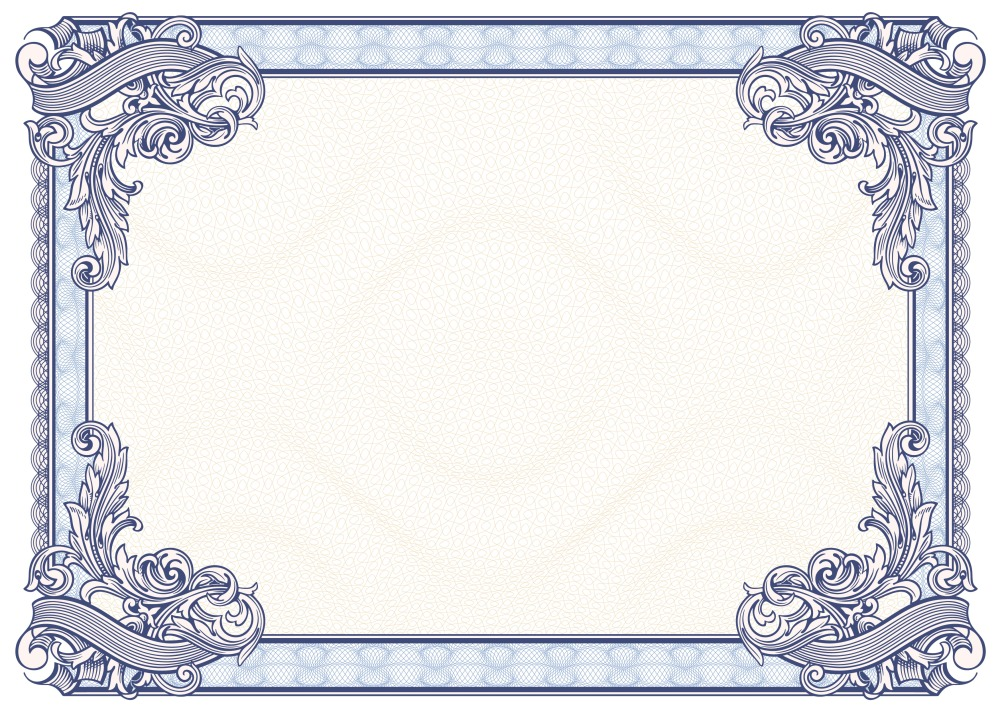 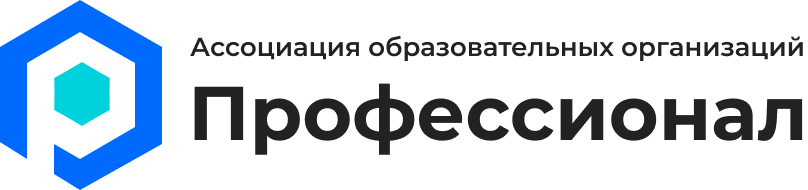 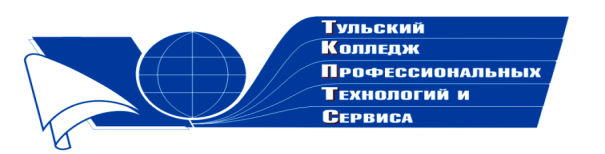 Государственное профессиональноеобразовательное учреждение  Тульской области «Тульский колледж профессиональных технологий и сервиса»ДипломНаграждаетсяДенисова Рамиля Рамильевна,занявшая  3 место  в общероссийском заочном конкурсе «Коллекция педагогического мастерства и творчества»  с разработкой урока  английского языка с применением образовательного ВЕБ-квестав номинации «Лучшая разработка урока»  Директор ГПОУ ТО       «ТКПТС»                                     С.С. Курдюмов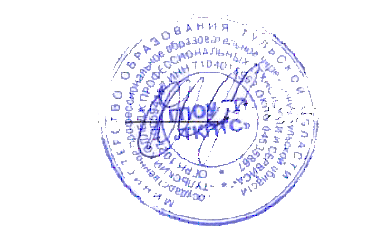 2020 год